	บันทึกข้อความ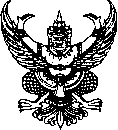 ส่วนราชการ  กลุ่มบริหารวิชาการ โรงเรียนเทพลีลา                                       ที่   	วันที่  13 กันยายน 2561              เรื่อง   รายงานผลงานที่เกิดจากการปฏิบัติหน้าที่ ตำแหน่ง ครู ปีการศึกษา 2560 (วฐ.2)เรียน	ผู้อำนวยการโรงเรียนเทพลีลาตามที่โรงเรียนได้มอบหมายให้ข้าพเจ้า............................................................................. ตำแหน่ง ครู วิทยฐานะ .................. ปฏิบัติหน้าที่ครูผู้สอน กลุ่มสาระการเรียนรู้ ............................................. ครูที่ปรึกษาชั้นมัธยมศึกษาปีที่ .............. งานสนับสนุนการจัดการเรียนรู้ และงานตอบสนองนโยบาย          ตามจุดเน้นในปีการศึกษา 2560 นั้น ข้าพเจ้าได้ปฏิบัติหน้าที่เรียบร้อยแล้ว จึงขอรายงานผลงานที่เกิดจาก    การปฏิบัติหน้าที่ ตำแหน่ง ครู เพื่อให้สอดคล้องกับหลักเกณฑ์และวิธีการให้ข้าราชการครู มีวิทยฐานะและเลื่อนวิทยฐานะสูงขึ้น ตามเกณฑ์ ว21 ตามหนังสือ สำนักงาน ก.ค.ศ. ที่ ศธ.0206.3/ว21 ลงวันที่ 5 กรกฎาคม 2560 ตามเอกสารดังแนบจึงเรียนมาเพื่อโปรดพิจารณา(.........................................)ตำแหน่ง ครู …….….บันทึกหัวหน้ากลุ่มสาระการเรียนรู้บันทึกรองผู้อำนวยการกลุ่มบริหารวิชาการ................................................................................... ................................................................................... ................................................................................... ...................................................................................ลงชื่อ................................................................(.........................................................)13 กันยายน 2561................................................................................... ................................................................................... ................................................................................... ...................................................................................ลงชื่อ................................................................(.........................................................)14 กันยายน 2561บันทึกผู้อำนวยการโรงเรียนเทพลีลาบันทึกผู้อำนวยการโรงเรียนเทพลีลา ทราบ มอบกลุ่มบริหารงานบุคคลแต่งตั้งคณะกรรมการกลั่นกรองและตรวจสอบข้อมูลฯ………………………………………………………………………………………………………………………………………………………..………………………………………………………………………………………………………………………………………………………..ลงชื่อ................................................................(...................................................................)17 กันยายน 2561 ทราบ มอบกลุ่มบริหารงานบุคคลแต่งตั้งคณะกรรมการกลั่นกรองและตรวจสอบข้อมูลฯ………………………………………………………………………………………………………………………………………………………..………………………………………………………………………………………………………………………………………………………..ลงชื่อ................................................................(...................................................................)17 กันยายน 2561